Publicado en Madrid el 11/06/2024 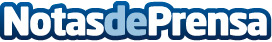 La IA como catalizadora de la creatividad humana a debate en AICommEn la jornada han participado más de 25 directivos de empresas públicas y privadas del sector de la consultoría, construcción y urbanismo, editorial, energía, finanzas, tecnología y turismo para analizar la IA y la creatividad aplicada a los negociosDatos de contacto:AICommsAIComms916 61 17 37Nota de prensa publicada en: https://www.notasdeprensa.es/la-ia-como-catalizadora-de-la-creatividad Categorias: Nacional Inteligencia Artificial y Robótica Comunicación Marketing Madrid http://www.notasdeprensa.es